CHRISTMAS CREATIVE PRAYER - Shepherds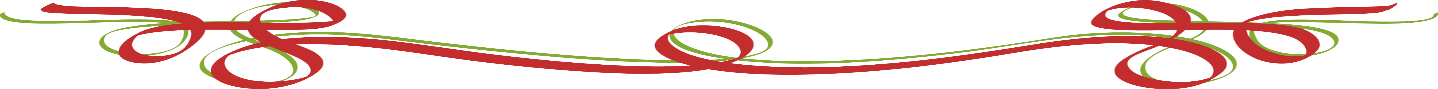 Using an object to focus your prayer can be helpful. At Christmas there are lots of objects and accounts from the Nativity that can inspire reflection and prayer.How? Using the nativity account of the shepherds to pray for the broken and those seen as outcasts in our society.Materials: Pictures/stuffed toys of sheep, instruction sheet, shepherds crook, red paper, pens, heart outline on A3 card; images of brokenness and ministries/church outreach that work with them (persecuted church/human trafficking/homeless issues/Foodbanks etc.).The broken are invited into the story of God!Shepherds were outcasts of the day and by angelic invitation were asked to be a part of the history making/life transforming event and share the good news.Look at the images of the broken in our society and world.What is God stirring your heart about?Take a piece of paper and write down your prayer for the broken and the lost.Add it to the collage of the heart.What is discarded and broken can be renewed…“Therefore if any man be in Christ, he is a new creature: old things are passed away; behold, all things have become new” (2 Corinthians 5:17) As you pray think about the Shepherds who were the 
outcasts, the broken, and the rejects but they were the ones that first heard about the birth of Messiah, Jesus. God (the Father) chose that the first people to hear this good news were not the politicians or religious people, but these rejects, these ‘nobodies’, the broken. Give God Thanks!